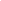 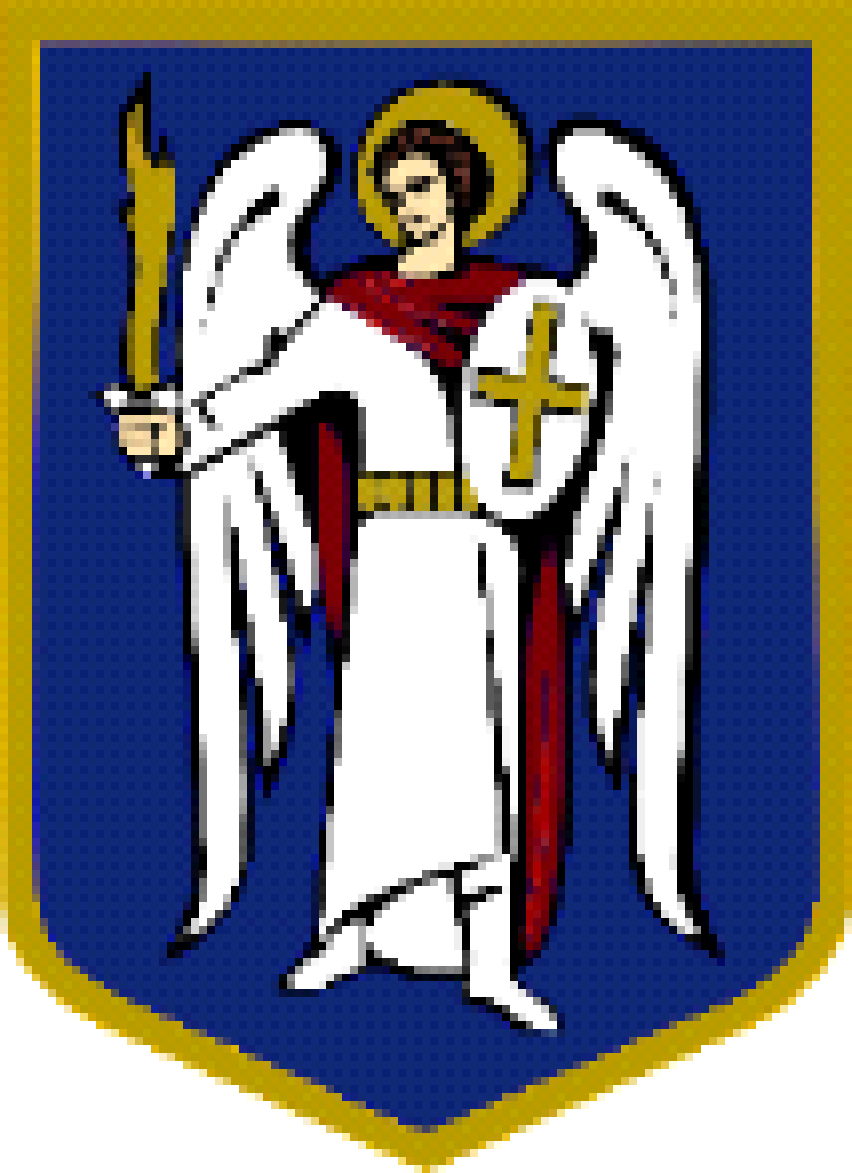 ДЕПУТАТКИЇВСЬКОЇ МІСЬКОЇ РАДИ IX СКЛИКАННЯ«17» листопада 2021 року                                    		        № 08/279/09/222-187Генеральному директорукомунального підприємства «Київпастранс»ЛЕВЧЕНКУ Дмитру ВалентиновичуДЕПУТАТСЬКЕ ЗВЕРНЕННЯ(в порядку ст. 13 Закону України «Про статус депутатів місцевих рад»)Шановний Дмитро Валентиновичу!До мене, як до депутата Київської міської ради, звернулася мешканка Києва _________________зі скаргою на дії працівників комунального підприємства «Київпастранс».Вказує, що зранку 17 листопада 2021 року вона пересувалася в маршрутному автобусі № 103, який рухався в напрямку «Дитяча поліклініка» (вулиця Єфремова) – «Вулиця Світлицького» (Масив Виноградар), бортовий номер 4655, номерний знак транспортного засобу КА 4209 ВТ.Зайшовши до салону автобусу на зупинці «Дитяча поліклініка» у Святошинському районі міста Києва 		  спробувала сплатити проїзд за допомогою карти Kyiv Smart Card через автоматичну систему оплати проїзду (далі – АСОП). Однак, системою не було зареєстровано її поїздку, враховуючи те, що на карті залишалося 10 поїздок. Вона повторила спробу зареєструвати поїздку в АСОП на трьох встановлених в задній частині автобусу терміналах, однак жоден з них не спрацював. Одразу після цього за допомогою мобільного застосунку «Київ Цифровий» Литовченко С. П. придбала QR-квиток, який система також відмовлялася реєструвати. Разом з нею в такій самій ситуації опинилися ще 4 пасажири автобусу, з якими вона не була знайома.Приблизно о 09:30 на зупинці «Проспект Георгія Гонгадзе» в Подільському районі міста Києва до салону автобусу зайшли працівники комунального підприємства «Київпастранс» – контролери пасажирського транспорту – з метою перевірки оплати пасажирами за проїзд. Оскільки заявниці так і не вдалося сплатити за поїздку, вона спробувала роз’яснити вищевикладену ситуацію контролерці, яка до неї підійшла, а також запитати, що робити в майбутньому, якщо знову відбуватиметься подібна ситуація.Натомість, контролерка перейшла на спілкування з 		 на підвищених тонах, назвавши її безробітною, чим принизила її честь та гідність. Також декілька разів дуже голосно назвала заявницю «зайцем», чим привернула до себе увагу інших пасажирів.Як депутат Київради, вважаю неприпустимою таку зухвалу поведінку представників столичного комунального підприємства.Під час перевірки проїзних документів контролери пасажирського транспорту зобов'язані пред'явити пластикове посвідчення встановленого зразка, а також жетон із особистим номером контролера. 		 зазначає, що вказана працівниця КП «Київпастранс» не виконала згадану вимогу, тому заявниця не може надати інформацію, яка б встановила особу, з якою в неї стався конфлікт. На підставі вищевикладеного, керуючись ст. 13 Закону України «Про статус депутатів місцевих рад», ПРОШУ:притягнути до дисциплінарної відповідальності контролерку, яка брала участь у згаданому конфлікті, та провести з нею профілактичну бесіду в частині дотримання Правил користування міським наземним пасажирським транспортом міста Києва;надати інформацію, що робити пасажиру громадського комунального транспорту, якщо АСОП відмовляється реєструвати транспортну карту та/або QR-квиток, та як можна пасажиру захистити свої права під час подібної ситуації.Відповідь на звернення прошу надати через систему електронного документообігу «АСКОД» в десятиденний термін, що передбачено ч. 2 ст. 13 Закону України «Про статус депутатів місцевих рад».З повагоюДепутат Київської міської ради	      				Віталій Нестор